Муниципальное бюджетное дошкольное образовательное учреждение детский сад комбинированного вида № 22 п. Степной                Учитель-логопед                                                                                                 Скрипникова Т.В.             «Речь родителей – образец для ребёнка»Любой родитель хочет видеть своего ребёнка успешным и уверенным в себе. Немаловажную роль для достижения этой цели играет красивая, правильная речь. Не имеет значения, кем в будущем станет ваш ребёнок. Чёткая, грамотная речь пригодится в любой сфере деятельности. Очень большое значение для развития речи ребёнка имеет речевая среда, в которой он растёт. Ребёнок подражает речи взрослых, с которыми он чаще всего общается. По этой причине родители, бабушки и дедушки должны постараться, чтобы их речь была образцом для малыша. Ведь ребёнок изначально не знает, как нужно правильно говорить. Он обращает внимание на взрослых, прислушивается к их речи, старается копировать её, постепенно приближаясь к образцу. Хотелось бы рассказать родителям о некоторых ошибках, которые допускают некоторые из них, общаясь с малышами. Есть такие родители – «молчуны», которые из-за своих индивидуальных особенностей совсем мало разговаривают между собой, почти не общаются с другими людьми. Как следствие, речь детей в таких семьях запаздывает в своём развитии, поскольку у ребёнка есть возможность подражать только молчанию. Вот малыш и молчит. Молчать в таких условиях будет даже ребёнок с нормально развитым речевым аппаратом. Ну, а если у ребёнка имеются какие-нибудь нарушения в центральном или периферическом отделах речевого аппарата, то ему будет очень сложно начать говорить. Из этого нужно сделать вывод, что с ребёнком и в его присутствии нужно разговаривать обязательно. С самых первых дней его жизни необходимо разговаривать с ребёнком. Речь должна быть эмоциональной, ласковой, сопровождаться улыбкой. Эмоциональный контакт с малышом способствует его полноценному развитию. 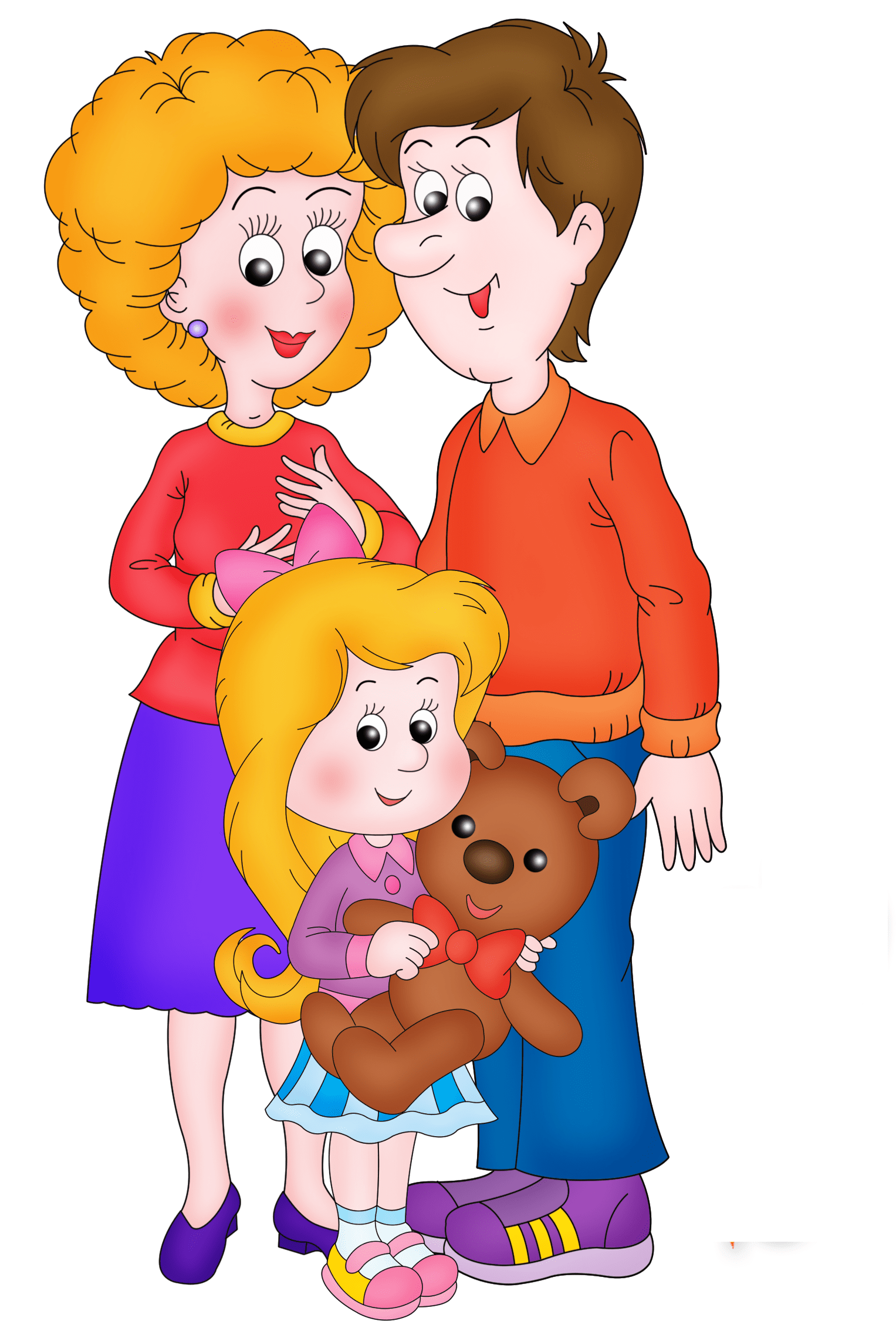 Часто мы наблюдаем родителей, которые, не имея речевых недостатков, говорят быстро, невыразительно, нечётко проговаривают окончания. Таким же образом они разговаривают с малышом, отвечают на заданные ребёнком вопросы. В этой ситуации ребёнок также лишён полноценного образца для подражания. Это также может привести его к возникновению речевых проблем. Чтобы малыш не перенял от вас подобную манеру речи, старайтесь в его присутствии говорить неторопливо, чётко проговаривая окончания слов. Иногда случается, что детей дошкольного возраста (а это период активного речевого развития) «оставляют» на воспитание  бабушке.    Как правило, бабушки больше обращают внимание на физическое здоровье детей, а их речевому развитию не уделяют достаточного внимания. В таких случаях речь ребёнка к моменту поступления в школу часто оказывается недостаточно развитой.                                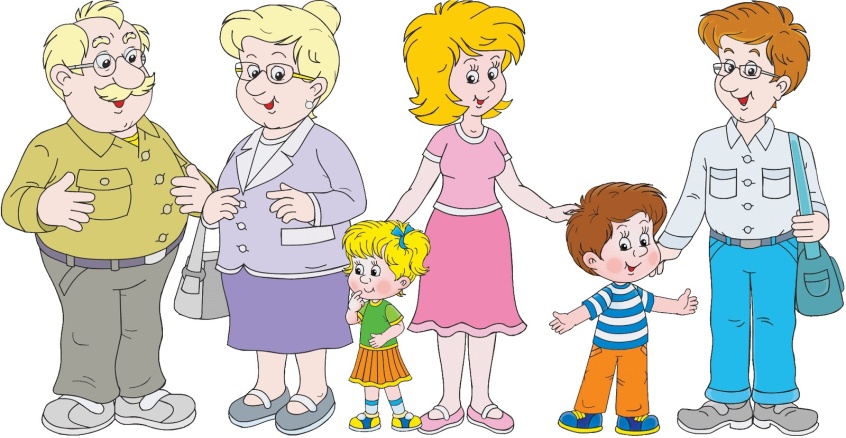 Довольно часто взрослые, умиляясь и подражая детской речи, начинают «сюсюкать» с детьми, т.е. воспроизводят все недочёты детской речи. Это также является одним из видов неблагоприятного воздействия на речь ребёнка. Последствия такого поведения со стороны взрослых будут негативными: у малыша будет отсутствовать стимул для совершенствования своей речи. 	                   					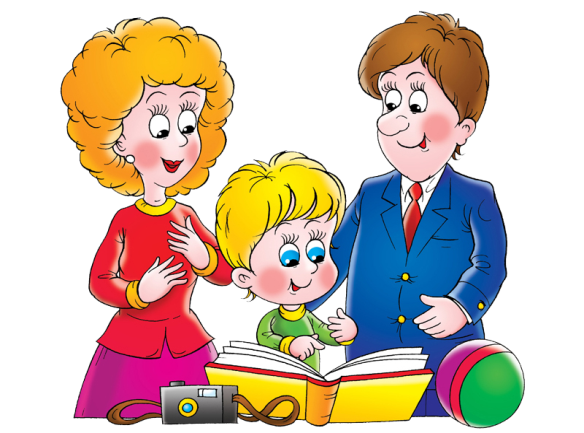 Хотелось бы донести вам, родители, насколько важно правильно разговаривать с ребенком. Ведь из-за того, что ребёнок находится в условиях неблагоприятной речевой среды, дефекты речи могут появиться даже у детей с нормально развитым речевым аппаратом. Если у ребёнка есть какие-нибудь отклонения в речевом аппарате, то последствия могут быть очень серьёзными. 										Уважаемые родители! У вас есть одно очень важное преимущество по сравнению с квалифицированным специалистом – логопедом: вы находитесь рядом с ребенком на протяжении продолжительного времени. В процессе повседневного общения вы можете много сделать для развития речи ребенка: читать сказки, петь песенки, играть в игры и просто говорить с ним. Не забывайте о своих возможностях, и у вашего ребёнка всё будет хорошо.    Материал с сайта - https://infourok.ru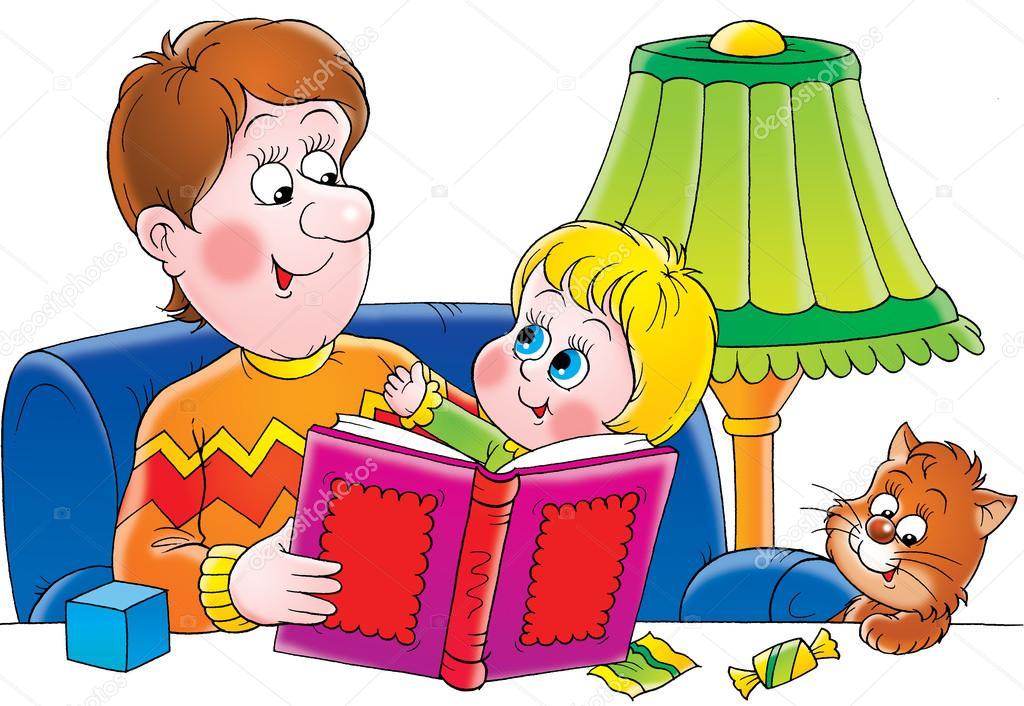 